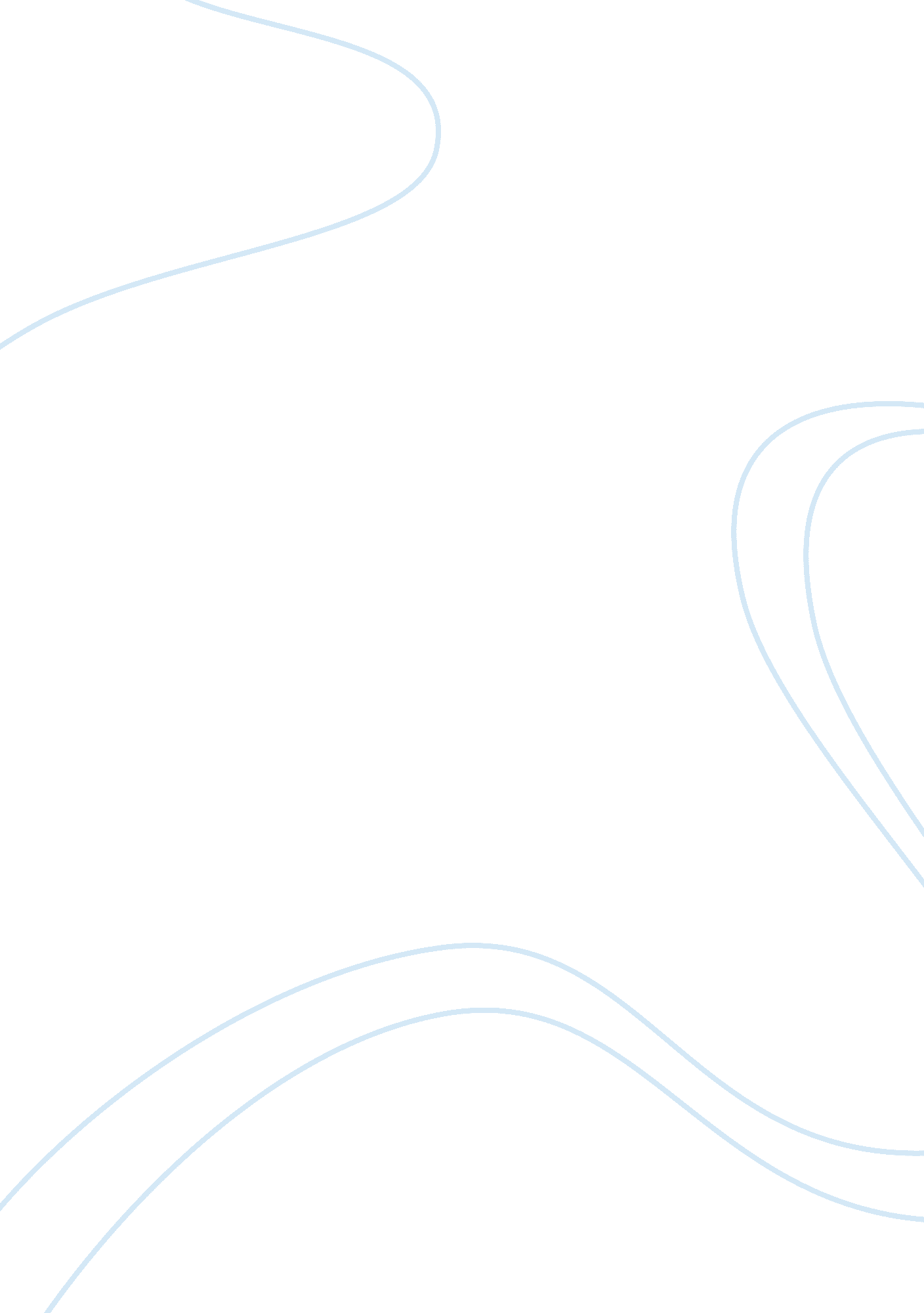 The need to study english as a foreign languageLinguistics, Language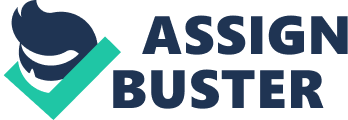 WHY DO WE STUDY ENGLISH It is necessary to study at least one foreign language today. That’s why pupils have got such subject as a foreign language at school. The problem of learning foreign languages is very important today. Foreign languages are socially demanded especially at the present time. We know that the progress inscience and technologyhas led to an explosion of knowledge and has contributed to an overflow of information. The total knowledge of mankind is known to double every seven years. Foreign languages are needed as the main and the most efficient means of information exchange of the people of our planet. Today English is the language of the world. English isn’t only the national or official language of some thirty states, which represent different cultures, but it is also the major international language ofcommunicationin such areas as science, technology, business and mass entrainment. English is one of the official languages of the United Nations Organization and other political organizations. It is the language of literature, education, modernmusicand international tourism. I learn English because I understand that I can use it. As I’m going to work in the sphere of management in Electronic Equipment Trade, I think that it is very important for a specialist of high qualification to speak at least one foreign language. English is extremely necessary as it is the most popular language of international business communication. I learn English because I want to read foreign literature in the original. Besides, the English language is the language of the great literature. A lot of modern literature and many new films in English come out every year. If you know English, you can understand them without translation. No wonder that most educated people speak English fluently. I like to travel, but it is difficult to visit new places, when you don’t know the language of these countries. And it is much easier to travel when you know the language. If I want to ask something, I can do it in English. Today, one person in seven of the world’s population either knows English or learns it. So a modern and a cultured person must learn foreign languages. 